Инструкция по выполнению заданий по учебной дисциплине ОП.03 «Организация и технология розничной торговли»                           27.09.202138.01.02 «Продавец, контролер-кассир»14 группаДля выполнения задания вы можете просмотреть его в дневнике на сайте техникума (http://aat-arti.ru/) или  в своей группе в  WhatsApp, где задание продублировано.Задание:Тара и тарные операции. (перейти по ссылке, прочитать главу №2)https://docviewer.yandex.ru/view/239094668/?page=11&*=S9hyQFtbfHJDYLXezSQKKJoIH6J7InVybCI6Imh0dHA6Ly90dWd1bHltLnRhbGxrLnJ1L3dwLWNvbnRlbnQvdXBsb2Fkcy8yMDIwLzEwLyVEMCU5RSVEMSU4MCVEMCVCMyVEMCVCMCVEMCVCRCVEMCVCOCVEMCVCNyVEMCVCMCVEMSU4NiVEMCVCOCVEMSU4Ri0lRDElODIlRDAlQkUlRDElODAlRDAlQjMlRDAlQkUlRDAlQjIlRDAlQkIlRDAlQjgtJUQwJUEzJUQxJTg3JUQwJUI1JUQwJUIxJUQwJUJEJUQwJUI4JUQwJUJBLSVEMCVCNCVEMCVCQiVEMSU4Ri0lRDAlQTElRDAlOUYlRDAlOUUtYnktJUQwJTlGJUQwJUIwJUQwJUJDJUQwJUIxJUQxJTgzJUQxJTg1JUQxJTg3JUQwJUI4JUQxJThGJUQwJUJEJUQxJTg2LSVEMCU5RS4lRDAlOTIuLXotbGliLm9yZ18ucGRmIiwidGl0bGUiOiLQntGA0LPQsNC90LjQt9Cw0YbQuNGPLdGC0L7RgNCz0L7QstC70Lgt0KPRh9C10LHQvdC40Lot0LTQu9GPLdCh0J%2FQni1ieS3Qn9Cw0LzQsdGD0YXRh9C40Y%2FQvdGGLdCeLtCSLi16LWxpYi5vcmdfLnBkZiIsIm5vaWZyYW1lIjp0cnVlLCJ1aWQiOiIyMzkwOTQ2NjgiLCJ0cyI6MTYzMjQ5ODQwMDcwNSwieXUiOiIyNjEzODcyMTkxNjI5NjMzOTM0Iiwic2VycFBhcmFtcyI6InRtPTE2MzI0OTgzOTYmdGxkPXJ1Jmxhbmc9cnUmbmFtZT0lRDAlOUUlRDElODAlRDAlQjMlRDAlQjAlRDAlQkQlRDAlQjglRDAlQjclRDAlQjAlRDElODYlRDAlQjglRDElOEYtJUQxJTgyJUQwJUJFJUQxJTgwJUQwJUIzJUQwJUJFJUQwJUIyJUQwJUJCJUQwJUI4LSVEMCVBMyVEMSU4NyVEMCVCNSVEMCVCMSVEMCVCRCVEMCVCOCVEMCVCQS0lRDAlQjQlRDAlQkIlRDElOEYtJUQwJUExJUQwJTlGJUQwJTlFLWJ5LSVEMCU5RiVEMCVCMCVEMCVCQyVEMCVCMSVEMSU4MyVEMSU4NSVEMSU4NyVEMCVCOCVEMSU4RiVEMCVCRCVEMSU4Ni0lRDAlOUUuJUQwJTkyLi16LWxpYi5vcmdfLnBkZiZ0ZXh0PSVEMSU4MyVEMSU4NyVEMCVCNSVEMCVCMSVEMCVCRCVEMCVCOCVEMCVCQSslRDAlQkUlRDElODAlRDAlQjMlRDAlQjAlRDAlQkQlRDAlQjglRDAlQjclRDAlQjAlRDElODYlRDAlQjglRDElOEYrJUQwJUI4KyVEMSU4MiVEMCVCNSVEMSU4NSVEMCVCRCVEMCVCRSVEMCVCQiVEMCVCRSVEMCVCMyVEMCVCOCVEMSU4RislRDElODAlRDAlQkUlRDAlQjclRDAlQkQlRDAlQjglRDElODclRDAlQkQlRDAlQkUlRDAlQjkrJUQxJTgyJUQwJUJFJUQxJTgwJUQwJUIzJUQwJUJFJUQwJUIyJUQwJUJCJUQwJUI4KyVEMCU5RiVEMCVCMCVEMCVCQyVEMCVCMSVEMSU4MyVEMSU4NSVEMSU4NyVEMCVCOCVEMSU4RiVEMCVCRCVEMSU4Ni0lRDAlOUUuJUQwJTkyLiZ1cmw9aHR0cCUzQS8vdHVndWx5bS50YWxsay5ydS93cC1jb250ZW50L3VwbG9hZHMvMjAyMC8xMC8lMjVEMCUyNTlFJTI1RDElMjU4MCUyNUQwJTI1QjMlMjVEMCUyNUIwJTI1RDAlMjVCRCUyNUQwJTI1QjglMjVEMCUyNUI3JTI1RDAlMjVCMCUyNUQxJTI1ODYlMjVEMCUyNUI4JTI1RDElMjU4Ri0lMjVEMSUyNTgyJTI1RDAlMjVCRSUyNUQxJTI1ODAlMjVEMCUyNUIzJTI1RDAlMjVCRSUyNUQwJTI1QjIlMjVEMCUyNUJCJTI1RDAlMjVCOC0lMjVEMCUyNUEzJTI1RDElMjU4NyUyNUQwJTI1QjUlMjVEMCUyNUIxJTI1RDAlMjVCRCUyNUQwJTI1QjglMjVEMCUyNUJBLSUyNUQwJTI1QjQlMjVEMCUyNUJCJTI1RDElMjU4Ri0lMjVEMCUyNUExJTI1RDAlMjU5RiUyNUQwJTI1OUUtYnktJTI1RDAlMjU5RiUyNUQwJTI1QjAlMjVEMCUyNUJDJTI1RDAlMjVCMSUyNUQxJTI1ODMlMjVEMSUyNTg1JTI1RDElMjU4NyUyNUQwJTI1QjglMjVEMSUyNThGJTI1RDAlMjVCRCUyNUQxJTI1ODYtJTI1RDAlMjU5RS4lMjVEMCUyNTkyLi16LWxpYi5vcmdfLnBkZiZscj0xMDA4MjkmbWltZT1wZGYmbDEwbj1ydSZzaWduPTBlYTc1NDdjYTljMGE5MzlhM2EwYTdmMGFkYjY3NGVmJmtleW5vPTAifQ%3D%3D&lang=ru2. Выполнить обязательное задание на оценку. Выполненное задание отправить на почту sibikina.katerina@yandex.ru  указав в названии документа свою фамилию и № группы, так же можно выполнить в тетради и фото работы отправить в WhatsApp.Заполнение таблицы «Характеристика тары по признакам классификации»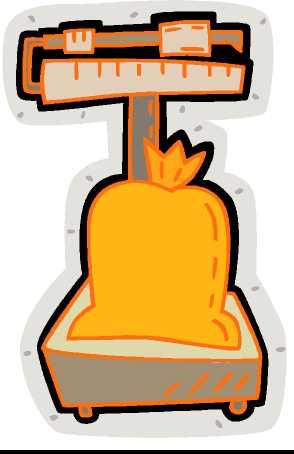 Классификация тары:S по назначению - транспортная, потребительская;У по принадлежности - залоговая, инвентарная;У по кратности использования - однооборотная, многооборотная; У по жесткости конструкции - жесткая, мягкая, полужесткая;У по материалу изготовления - деревянная, картонная, бумажная, текстильная, металлическая, стеклянная, полимерная, комбинированная;Задание: Дайте характеристику тары по признакам классификации.Показателистеклянные бутылки из под лимонада местного поставщикабочки для кваса для уличной торговлипластмассовые ящики из под яблокящики с ячейками для перевозки бутылок от местного поставщикапластмассовые контейнеры емкостью 0,20.5 мл для фасовкипо назначениюпо принадлежностипо кратности использованияпо жесткости конструкциипо материалу изготовления